„Gdy Jezus został ochrzczony, 
otworzyły się niebiosa i Duch Boży, 
jak gołębica zstąpił na Niego i
 zabrzmiał głos Ojca 
Ten jest mój Syn umiłowany, w którym mam upodobanie”.
 (Mt 3, 16-17)Wspomnienie 
o śp. Siostrze Marii Ewie od Trójcy ŚwiętejEwie WójcikSiostra Ewa Wójcik przyszła na świat w Nowy Rok 50 roku w Szydłowcu. Ojciec, Franciszek był ślusarzem a mama Zofia Anna z domu Kantor zajmowała się wychowaniem dzieci – trzech córek i dwóch synów. Siostra Ewa była drugim dzieckiem w tej rodzinie. W siódmym roku życia rozpoczęła naukę w szkole podstawowej w Szydłowcu, 
a po jej ukończeniu podjęła naukę w dwuletniej Szkole Przysposobienia Rolniczego, a następnie w trzyletnim Technikum Ekonomicznym w Skaryszewie, w którym w 1969 roku zdała egzamin maturalny. Przez kolejne trzy lata pracowała w Powiatowej Spółdzielni „Samopomoc Chłopska” jako pracownik umysłowy.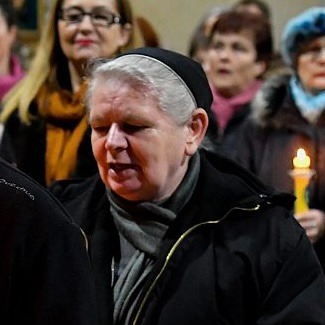 W życiorysie s. Ewa napisała: Od szkoły podstawowej myślałam, aby oddać się bez reszty na służbę Bogu i ludziom. Poznałam siostry urszulanki Serca Jezusa Konającego 
w Szewnej, gdzie pracował ks. Adam Nowak, wikariusz naszej parafii w Szydłowcu. Kontaktowałam się tam z s. Ireną Skibicką i s. Ancillą Kujawską, która później została naszą mistrzynią nowicjatu.S. Ewa wstąpiła do Zgromadzenia Sióstr Urszulanek SJK 14 sierpnia 1972 roku 
w Pniewach. Jako kandydatka pracowała w Domu Dziecka w Otorowie. Nowicjat rozpoczęła 14 sierpnia 1973 roku i 15 sierpnia 1974 roku złożyła pierwszą profesję. Śluby wieczyste złożyła w Pniewach 15 sierpnia 1979 roku.Od 1 października 1979 roku rozpoczęła studia teologiczne na Papieskim Wydziale Teologicznym w Poznaniu, uwieńczone dyplomem magisterskim uzyskanym w 1986 roku.W ciągu prawie 50 lat swojego życia zakonnego s. Ewa pracowała jako księgowa 
w Domu Dziecka w Otorowie - 1974 do 1985 oraz 2003 do 2008 i w Lipnicy Poznańskiej - 1985 do 1988, a w latach 1988 do 1996 w Kurii Metropolitalnej w Poznaniu. W latach 1996 do 2003 prowadziła księgowość w WSD diecezji zielonogórskiej w Paradyżu oraz pełniła funkcję odpowiedzialnej za wspólnotę zakonną. W 2008 roku s. Ewa podjęła pracę we wspólnocie Sióstr w Poznaniu na ul. Taczaka pełniąc do 2011 roku obowiązki księgowej w kuchni społecznej. Następnie Siostra została przeniesiona do wspólnoty w Łodzi na ul. Obywatelskiej, gdzie podjęła różne prace domowe, szczególnie pomoc przy furcie. W 2016 roku s. Ewa przyjechała do naszej wspólnoty w Sieradzu na ul. Dominikańskiej, pracowała przy furcie, w naszej świetlicy i w Domu Pomocy Społecznej.Kiedy słabły siły fizyczne s. Ewy, wiele cennego czasu poświęcała na modlitwę 
i osobisty kontakt z Panem Bogiem. Szczególnie umiłowała lekturę i rozważanie Słowa Bożego, bliska jej była metoda lectio divina. Dużo modliła się za zmarłych, często nawiedzała cmentarz i groby naszych sióstr. Bardzo sobie ceniła i czynnie uczestniczyła w różnych uroczystościach kościelnych i patriotycznych.Zapamiętałyśmy s. Ewę jako osobę pogodną i życzliwą. Siostra Ewa szybko przygotowała się do spotkania z Panem. W sobotę 8 stycznia przyjęła Sakrament Namaszczenia Chorych, a 9 stycznia 2022 roku, gdy przeżywaliśmy uroczystość Chrztu Pańskiego, w czasie naszej modlitwy brewiarzowej Pan powołał ją do Domu Ojca.Kochana Siostro Ewo, świętuj razem z Nim złoty jubileusz życia zakonnego, na który z taką radością czekałaś, a my dziękujemy Ci za dary wniesione do naszej wspólnoty. Niech Bóg w Trójcy Jedyny będzie dla ciebie nagrodą i pełnią szczęścia w niebie.Siostry klasztoru sieradzkiegoSieradz, 9 stycznia 2022 r.